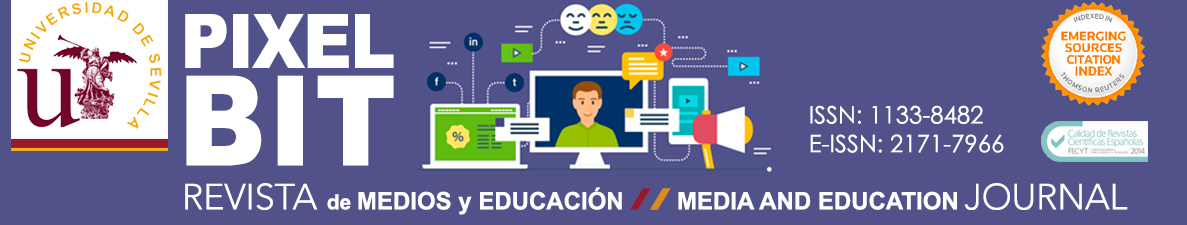 Cesión de derechos y compromisos Pixel‐Bit. Revista de Medios y Educación ISBN: 1133‐8482Título del artículo en Español: Tecnologías y cultura organizativa en los centros escolares. ¿La uberización de las relaciones laborales?Título del artículo en Inglés:  Technologies and organizational culture in schools. The Labor relations’ uberization?Autor/es:  M. ISABEL PARDO BALDOVÍ ÁNGEL SAN MARTÍN ALONSODECLARAN: El/Los autor/es cede a la Editorial del Grupo de Investigación Didáctica (HUM-390) de la Universidad de Sevilla los derechos de publicación del artículo anteriormente mencionado. La Editorial tendrá el derecho a publicar en cualquier formato dicho manuscrito tanto de forma completa, como en parte. El/Los autor/es asegura que el artículo es original y que no ha sido publicado anteriormente, ni se ha presentado a evaluación a otra publicación sea cual sea la naturaleza de ésta. El material bajo copyright debe recibir los permisos necesarios previamente a la publicación del artículo y se enviarán copia de ellos al Grupo de Investigación Didáctica (HUM-390).El/Los autor/es se responsabilizan del contenido del  manuscrito y de haber contribuido a la concepción, diseño y realización del trabajo, análisis e interpretación de datos, y de haber participado en la redacción del texto y sus revisiones, así como en la aprobación de la versión que finalmente se remite.Se aceptan la introducción de cambios en el contenido si hubiere lugar tras la revisión, y de cambios en el estilo del manuscrito por parte del Consejo de Redacción de Píxel‐Bit, Revista de Medios y Educación. Los autores declaran haber respetado los principios éticos de investigación. Los autores declaran no estar sujetos a asociación personal o comercial que implique un conflicto de intereses con el manuscrito presentado. Los autores se comprometen a presentar las fuentes primarias de documentación si así se les solicitase por parte de la Editorial.El/Los autor/es se compromete, que en caso de ser aceptado el manuscrito para su publicación, de facilitar a la Revista Pixel-Bit. Revista de Medios y Educación, un video resumen (máximo 2 minutos de duración) del manuscrito, que será divulgado en las Redes Sociales de la mencionada revista. El/Los autor/es se compromete a actuar en lo sucesivo como revisor de Pixel-Bit. Revista de Medios y Educación  para los artículos del mismo tema, o de su especialidad declarada, o que coincidan en alguna de las palabras clave de su artículo que se le propongan.En Valencia a 23 de mayo de 2019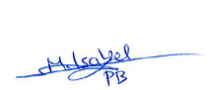 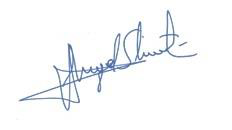 Nombre y D.N.I. (o en su caso Pasaporte):M. ISABEL PARDO BALDOVÍ(20851086E)Nombre y D.N.I. (o en su caso Pasaporte):ÁNGEL SAN MARTÍN ALONSO (10177299Y)